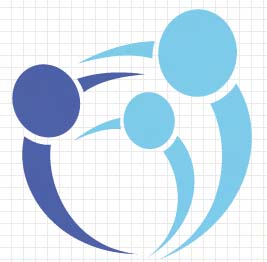 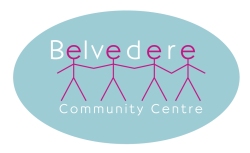 BELVEDERE COMMUNITY FORUMThe Belvedere Community Forum is a non-political charity based in the Belvedere area of the London Borough of Bexley.  The aim of the Forum is to give local residents and businesses a voice on issues which may affect the local area in which they live and work. The Forum also holds a number of events throughout the year to promote social cohesion in the community.Since October 2014, the Forum has also been responsible for the running and management o the Belvedere Community Centre.   The Centre offers a variety of affordable activities for local residents and is used by over 500 people.   The Forum also supports local regeneration and office space is provided for local charities and other agencies at the Centre.  Local faith groups carry out their services and classes at the Centre.   An opportunity has arisen for a Governance Manager to provide support to the Board in the day to day running of the Forum and Community Centre.  Post Title:		Governance ManagerHours:			15 hours per week (with the potential to rise to 20 hours per week)Location:		Belvedere Community Centre, Belvedere, Mitchell Close, BelvedereSalary:			£15.00 per hour (equivalent to £29,306 pro-rata)JOB DESCRIPTION:The Governance Manager will play a vital role in providing support to the Board to ensure the smooth running of both the Forum and the Community Centre.   The Governance Manager will be given a high degree of autonomy and will be expected to carry out the role with the support of the Chair as Line Manager.    Direction will also be provided by Board Officers (Chair, Secretary, Treasurer and Vice-Chair) and other Board members as and when appropriate.   Principal duties and responsibilities will be as follows:Liaison with Charity Commission and Companies House and that annual returns are submitted on timeEnsure compliance with insurance and other legal obligations (eg managing data protection requirements, business rates & performance licence Supervision of finance/banking arrangements and any issues relating to charity financeResponsible with Board for implementation of all policies and proceduresManagement of board and public meetings, including the AGM processManagement of IT systems to improve workloadManagement of staff, including recruitment & DBS checks (including oversight of volunteers), staff appraisal system, staff contracts & job descriptions, staff absences & updates to staff handbookManagement of payroll & pensionsManagement of IT systems to improve workloadManagement of systems to ensure that telephone and e-mail enquiries are dealt with promptly and efficientlyManaging customer feedbackSupervision of tasks carried out by other Centre staff Implementation of training programme for Centre staffProviding support to the Board through updates, recruitment for board positions, training and director declarationsSupervision of changes required to the Constitution in agreement with the BoardMaintaining membership recordsOversee grant applications (including monitoring and completion of grant out-turns) and fundraising and delegate these activities as necessaryUndertake any other task as directed by the BoardPERSON SPECIFICATION:The successful candidate will have a strong commitment to the work and ethos of the Forum and Community Centre.   They will need to have exceptional organisational skills and be able to communicate effectively with colleagues, Board members and all members of the community.The post is subject to satisfactory references, enhanced DBS check and 6 months probationary periodREQUIREMENTESSENTIAL OR DESIRABLE?Qualifications/Education/Training5 GCSE passes (Grade A*-C) or equivalent including Maths and English 2 or more passes at A level or equivalentDegree/HND or equivalentEssentialDesirableDesirableExperienceExperience of managing staff Experience of working in a similar roleExperience of managing volunteersEssentialDesirableDesirableSkills & CompetenciesStrong communication skills, able to engage with individuals and/or groups to understand their needs, promote the centre and to gather feedback in order to meet their needs and expectationsAble to manage own workload and work without day-to-day supervisionFlexible attitude to workingGood working knowledge of Word, Excel, web sites & social media (Twitter, Facebook)Good organisational skillsAbility to manage and motivate staff & volunteers Ability to build a network of local contacts and identify potential users of the centreEssentialEssentialEssentialEssentialEssentialEssentialEssentialPersonal AttributesSelf-motivated and dependableAbility to use own initiativeWilling to work as part of a team when requiredAbility to engage with people from a diverse range of backgrounds and capabilities (age, ethnicity, gender, disability etc)Friendly and engaging when dealing with othersEssentialEssentialEssentialEssentialEssential